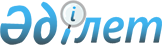 Тарбағатай ауданы Көкжыра ауылдық округіне қарасты Көкжыра ауылының 7 квартал көшесіне шектеу іс-шараларын белгілеу туралы
					
			Күшін жойған
			
			
		
					Шығыс Қазақстан облысы Тарбағатай ауданы Көкжыра ауылдық округі әкімінің 2020 жылғы 19 тамыздағы № 17 шешімі. Шығыс Қазақстан облысының Әділет департаментінде 2020 жылғы 20 тамызда № 7463 болып тіркелді. Күші жойылды - Шығыс Қазақстан облысы Тарбағатай ауданы Көкжыра ауылдық округі әкімінің 2020 жылғы 30 қарашадағы № 30 шешімімен
      Ескерту. Күші жойылды - Шығыс Қазақстан облысы Тарбағатай ауданы Көкжыра ауылдық округі әкімінің 30.11.2020 № 30 шешімімен (алғашқы ресми жарияланған күннен кейін күнтізбелік он күн өткен соң қолданысқа енгізіледі).

      ЗҚАИ-ның ескертпесі.

      Құжаттың мәтінінде түпнұсқаның пунктуациясы мен орфографиясы сақталған.
      Қазақстан Республикасының 2001 жылғы 23 қаңтардағы "Қазақстан Республикасы жергілікті мемлекеттік басқару және өзін-өзі басқару туралы" Заңының 35-бабының 2-тармағына, Қазақстан Республикасының 2002 жылғы 10 шілдедегі "Ветеринария туралы" Заңының 10-1-бабының 7) тармақшасына сәйкес, Қазақстан Республикасы Ауыл шаруашылығы министрлігі ветеринариялық бақылау және қадағалау Комитетінің Тарбағатай аудандық аумақтық инспекциясы басшысының 2020 жылғы 01 шілдедегі № 500 ұсынысы негізінде, Көкжыра ауылдық округінің әкімі ШЕШТІ:
      1. Мүйізді ірі қара малдардың арасынан бруцеллез ауруының шығуына байланысты Тарбағатай ауданы Көкжыра ауылдық округіне қарасты Көкжыра ауылының 7 квартал көшесіне шектеу іс-шаралары белгіленсін.
      2. Осы шешімнің орындалуын бақылауды өзіме қалдырамын.
      3. Осы шешім оның алғашқы ресми жарияланған күнінен кейін күнтізбелік он күн өткен соң қолданысқа енгізіледі.
					© 2012. Қазақстан Республикасы Әділет министрлігінің «Қазақстан Республикасының Заңнама және құқықтық ақпарат институты» ШЖҚ РМК
				
      Көкжыра ауылдық округінің әкімі

Г. Атыканов
